Tkanina artystyczna Klasa  3Da i 3DbNauczyciel prowadzący: Barbara Jaśkiewicz – KornackaTermin realizacji: 23 kwiecień 2020Dzień dobry!Dzisiaj zmienimy trochę sposób pracy – proponuję różne techniki plastyczne, które możecie wypróbować w ramach jednej pracy.Możemy pracować na formacie A4 i spróbować również  większych formatów.Można również połączyć 2, 3 techniki w jednej pracy jeśli macie taką ochotę, a wyobraźnia podpowiada jakiś ciekawe  rozwiązanie.Wypróbujcie różne  techniki – tematem będzie ,, Magiczny Ogród” – collage, czyli wykorzystanie różnych materiałów i technik w jednej pracy.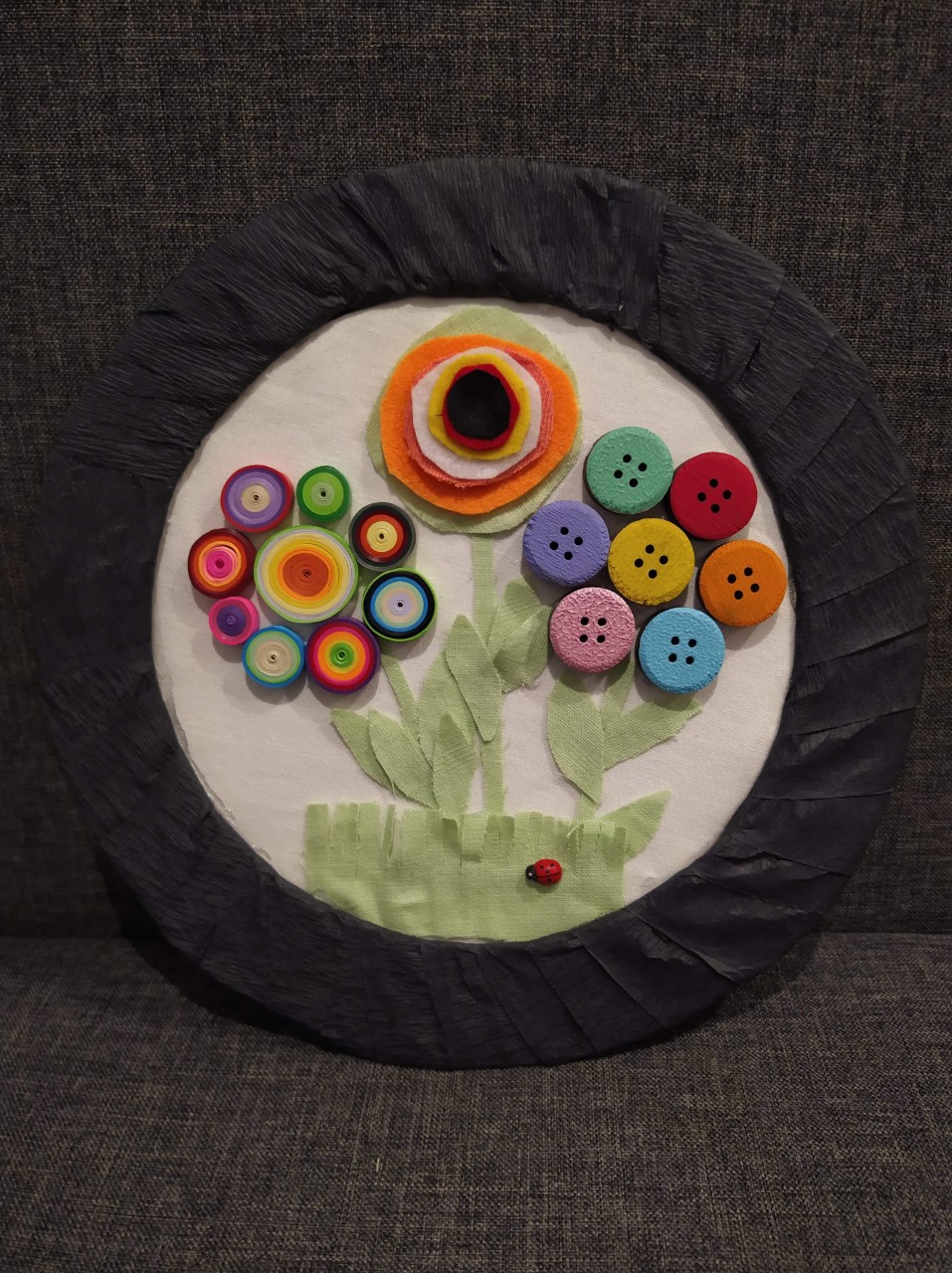 Termin realizacji: 30 kwiecień 2020Dzień dobry!Dzisiaj polecam Wam wykonanie  ćwiczenia z kolorowych kawałków resztek tkanin, które na pewno znajdziecie w domu. Posłużymy się techniką warstwowego naszywania jednych na drugie czyli aplikacjąNasz temat może być dowolny.Może to być postać, motyw zwierzęcy, roślinny, ale powinien być prosty w kształcie, aby udało się Wam za pomocą ściegu brzegowego naszywać kawałki tkaniny i wykończyć ładnie brzeg – dbamy o estetykę.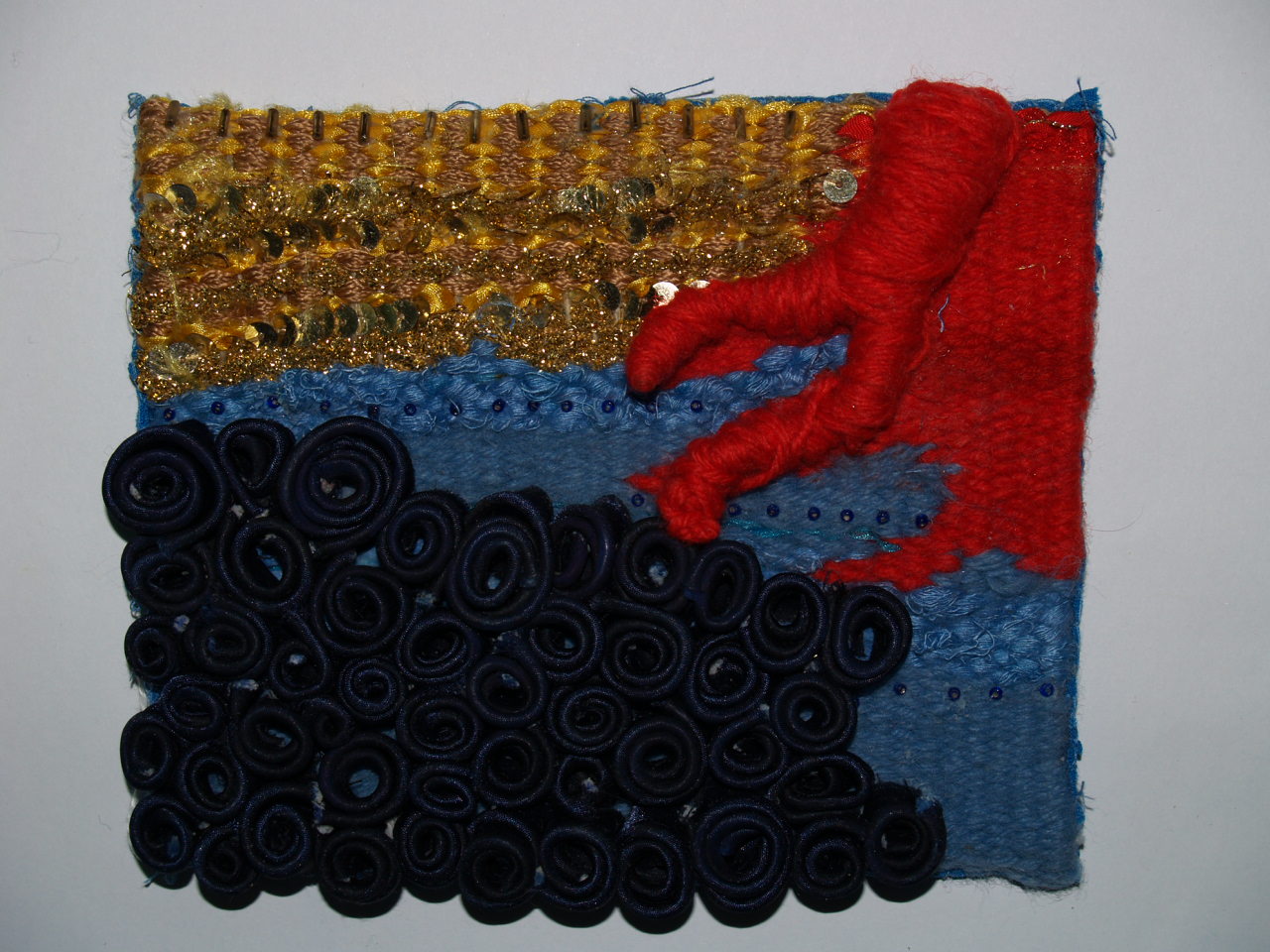 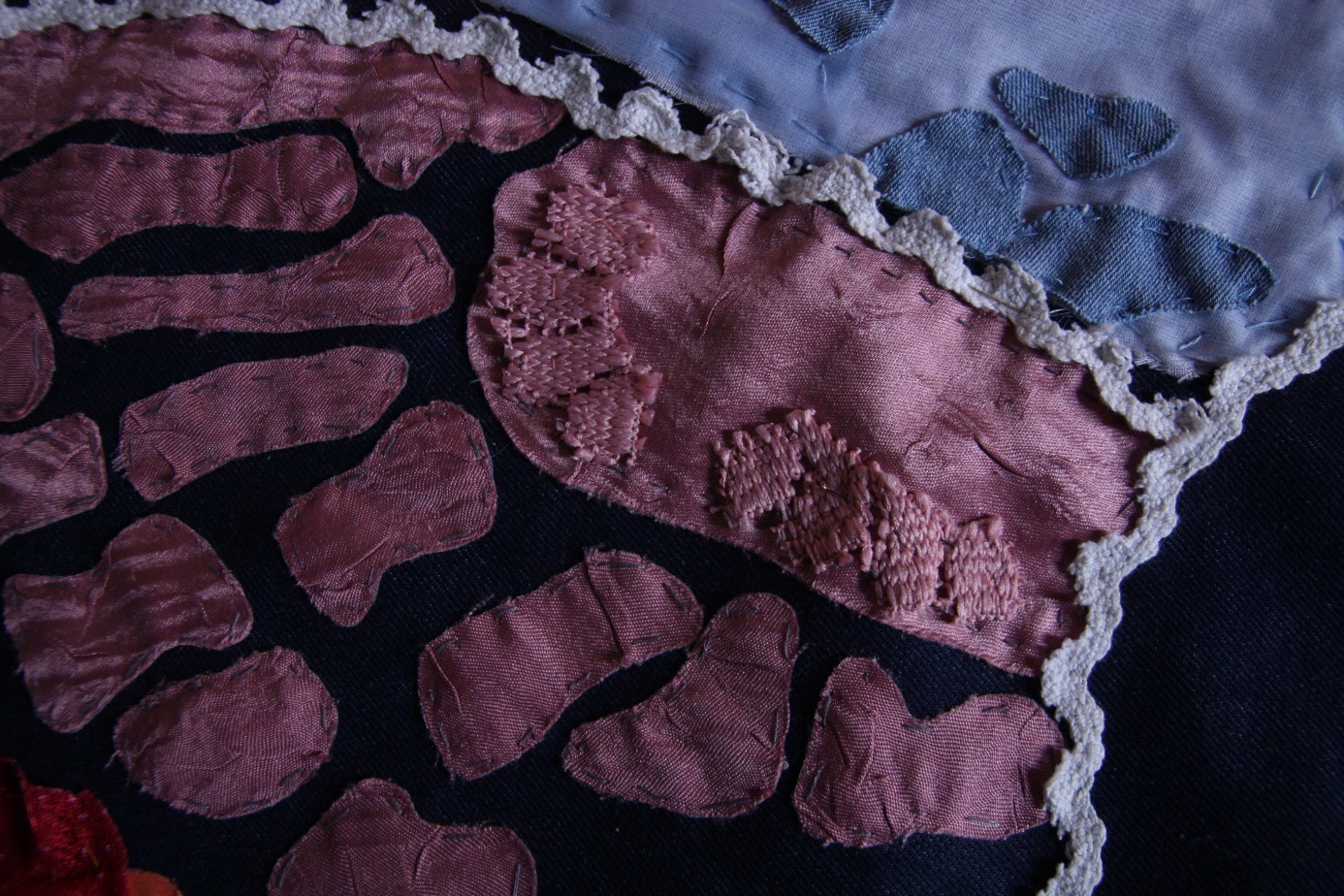 Użyjcie ciekawych tkanin, zestawcie je, porównajcie które lepiej się nadają do Waszej kompozycji. Skończony element – aplikację możecie wykorzystać naklejając go na papier jako pocztówka, lub jako oryginalna naszywka na ubiór czy plecak. Można dodać koraliki, cekiny czy inne dodatki które macie.Termin realizacji: 7 maj 2020r.Witajcie!Dzisiaj zmienimy trochę sposób pracy – proponuję różne rodzaje stempla, które możecie wypróbować w ramach jednej pracy. Do wykonania stempli mogą być wykorzystane : ziemniaki , tektura falista , gaza, zamsz i co Wam przyjdzie do głowy by uzyskać ciekawy druk.Możemy pracować na formacie A4 i spróbować również  większych formatów.Można również połączyć 2, 3 rodzaje stempla w jednej pracy jeśli macie taka ochotę, a wyobraźnia podpowiada jakiś ciekawe inne rozwiązania.Wypróbujcie różne  rodzaje podłoża tkanina, papier – tematem będzie ,,Księżycowa kraina” – czyli wykorzystanie różnych rodzajów stempla w jednej pracy.Termin : 14 maja 2020r. i 21 maja 2020r.Dzień dobry!Proponuję Wam zadanie plastyczne, mające na celu finalnie wykonanie okładki do ulubionej książki i wykonanie ilustracji. Jest to bardzo dużo pracy więc rozłożymy ją na cztery jednostki lekcyjne.Materiały do wykonania znajdziecie na pewno w domu: karton lub grubszy papier, klej , skrawki tkanin, kolorowych gazet, papier kolorowy, pisaki, kredki – co kto lubi.  a następnie okleić nimi strony. Zróbcie to dwustronnie, aby zadbać o estetykę pracy. Okładkę  można okleić malowaną tkaniną w wymyślone własne wzory. Zastosujcie swoje ulubione kolory i środki wyrazy plastycznego: linia, plama, faktura – wyrazimy w ten sposób bardziej własny projekt. Następnie złóżcie je razem i połączcie w całość – dziurkacz i wstążeczka, zszycie, sklejenie grzbietu paskiem tkaniny lub papieru.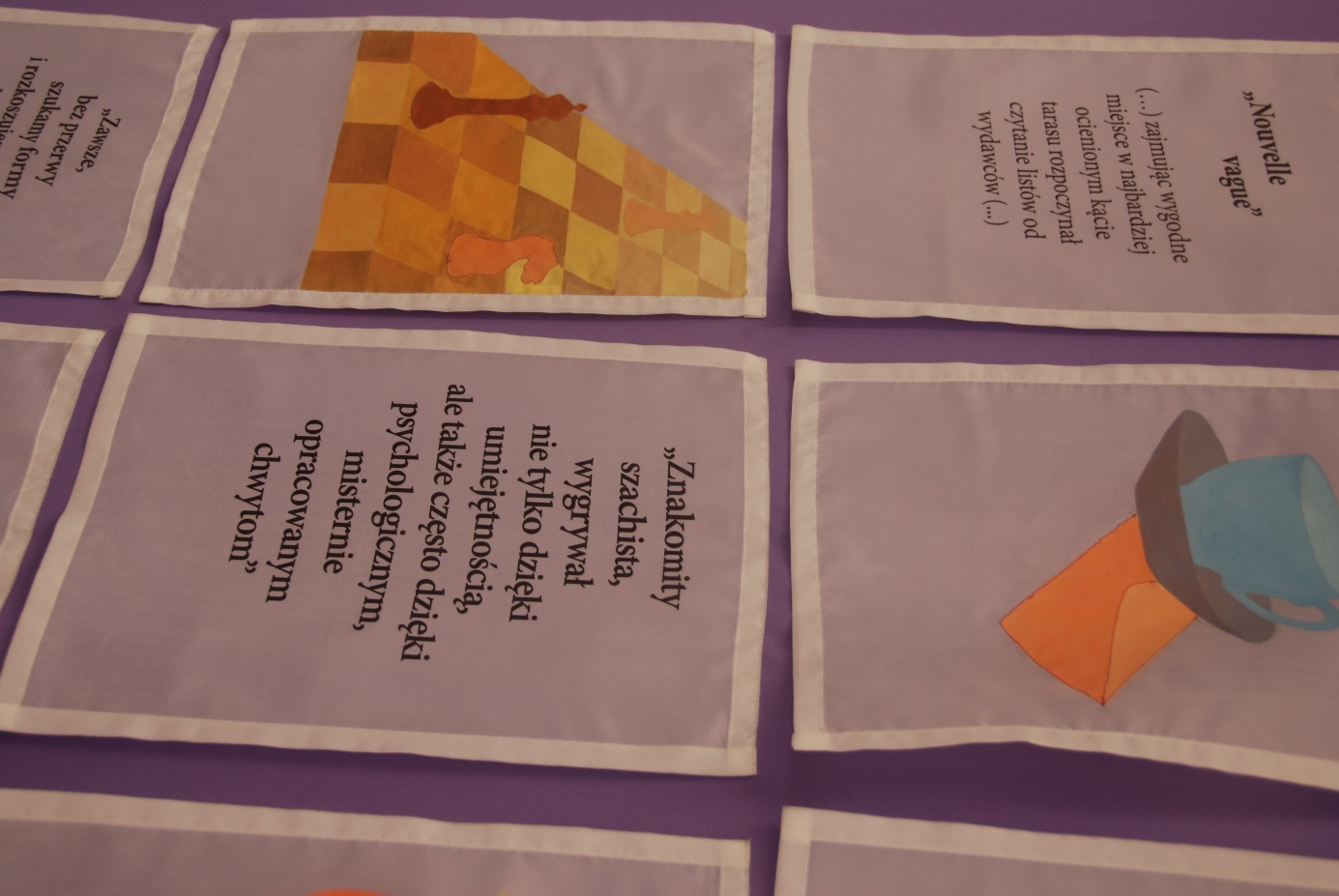 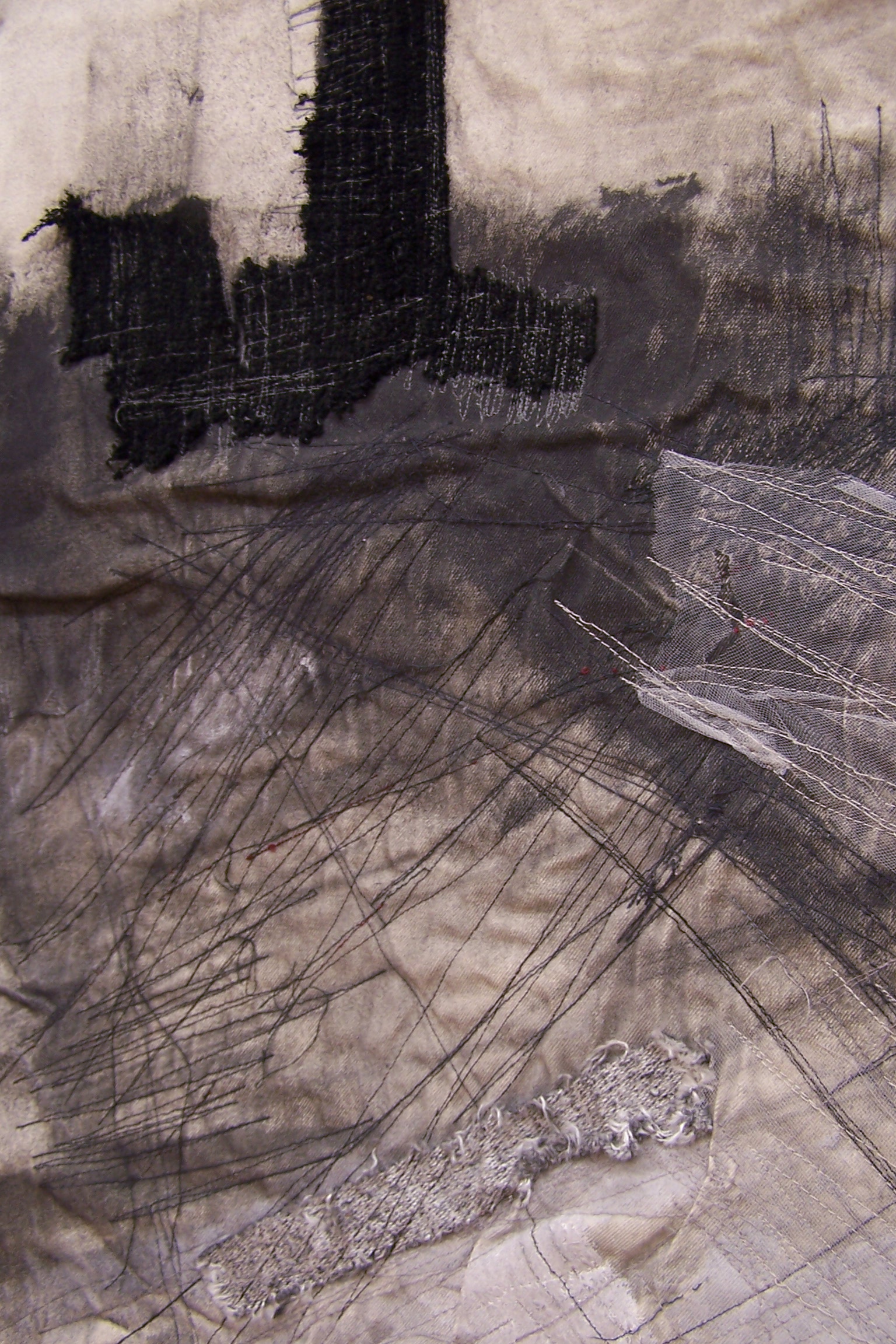 Wykonane prace proszę fotografować i przesyłać na adres mailowy: Barbara.Jaskiewicz@plastyk.radom.pl 